АДМИНИСТРАЦИЯ  ХАДЫЖЕНСКОГО ГОРОДСКОГО ПОСЕЛЕНИЯАПШЕРОНСКОГО РАЙОНАПОСТАНОВЛЕНИЕот 02.10.2017 						№ 457г.  ХадыженскО создании комиссии по рассмотрению и оценке предложений заинтересованных лиц о включении общественной, дворовых территорий в муниципальную программу «Формирование комфортной городскойсреды Хадыженского городского поселения Апшеронского района» на 2018-2022 годыВ соответствии с постановлением Правительства Российской Федерации от 10.02.2017 № 169 «Об утверждении Правил предоставления и распределения субсидий из федерального бюджета бюджетам субъектов Российской Федерации на поддержку государственных программ формирования современной городской среды», и приказом министерства  строительства и жилищно-коммунального хозяйства Российской Федерации от 6 апреля 2017 года № 691/пр «Об утверждении методических рекомендаций по подготовке государственных программ субъектов Российской федерации и муниципальных программ формирования комфортной  городской среды в рамках реализации приоритетного проекта «Формирование комфортной городской среды на 2018-2022 годы», руководствуясь Уставом Хадыженского городского поселения Апшеронского района,  п о с т а н о в л я ю:Создать и утвердить состав комиссии по рассмотрению и оценке предложений заинтересованных лиц о включении общественной, дворовой территории в муниципальную программу «Формирование комфортной городской среды Хадыженского городского поселения Апшеронского района на 2018-2022 годы» (далее- Комиссия) (приложение № 1). Утвердить порядок работы Комиссии по рассмотрению и оценке предложений заинтересованных лиц о включении общественной, дворовой территории в муниципальную программу «Формирование комфортной городской среды Хадыженского городского поселения Апшеронского района на 2018-2022 годы» (приложение № 2).Контроль за исполнением настоящего распоряжения возложить на заместителя главы Хадыженского городского поселения Апшеронского района  Исхакову Е.В.Отделу по вопросам культуры, молодежи, физической культуры и спорта администрации Хадыженского городского поселения Апшеронского района (Чирко) официально опубликовать настоящее решение на официальном сайте администрации Хадыженского городского поселения Апшеронского района.Постановление вступает в силу со дня его официального опубликования.Глава Хадыженского городскогопоселения Апшеронского района		                                           Ф.В. КравцовЛИСТ СОГЛАСОВАНИЯпроекта постановления администрацииХадыженского городского поселения Апшеронского районаот ________________ № __________«О создании комиссии по рассмотрению и оценке предложений заинтересованных лиц о включении общественной, дворовых территорий в муниципальную программу «Формирование современной городскойсреды Хадыженского городского поселения Апшеронского района» на 2018-2022 годы» Проект подготовлен и внесен:Заместителем главы Хадыженского городского поселения	Апшеронского района     	                    Е.В. ИсхаковаПроект согласован:Главный специалист отделаорганизационно-кадровой работы		                                    Р.К.ВарельджанВедущий специалистюридического отдела						                         А.С.Русова Приложение № 1Утвержденпостановлением администрации Хадыженского городского поселения Апшеронского района                                                                                от_____________№_________Состав комиссии по рассмотрению и оценке предложений заинтересованных лиц о включении общественной, дворовой территории в муниципальную программу «Формирование комфортной городской среды Хадыженского городского поселения Апшеронского района на 2018-2022 годы» Заместитель главы Хадыженскогогородского поселения Апшеронского района                                Е.В. ИсхаковаПриложение № 2Утвержденпостановлением администрации Хадыженского городского поселения Апшеронского района                                                                                от_____________№_________Порядок работы комиссии по рассмотрению и оценке предложений заинтересованных лиц о включении общественной, дворовой территории в муниципальную программу «Формирование комфортной городской среды Хадыженского городского поселения Апшеронского района на 2018-2022 годы» Целью деятельности Комиссии является организация общественного обсуждения предложений (заявок) заинтересованных лиц (граждан) на благоустройство территорий Хадыженского городского поселения Апшеронского района с целью дальнейшего включения таких территорий в проект программы «Формирование комфортной городской среды Хадыженского городского поселения Апшеронского района на 2018-2022 годы» (далее - Программа), а также рассмотрение и оценка данных предложений.Председатель Комиссии ведет заседание Комиссии и осуществляет общую координацию  её работы. Обеспечивает контроль за исполнением решений Комиссии. Обладает правом решающего голоса в случае равенства голосов при принятии решения Комиссии. В случае отсутствия  председателя  Комиссии  заместитель председателя осуществляет его полномочия.Секретарь организует и обеспечивает работу Комиссии, формирует повестку заседания Комиссии, готовит материалы к заседанию Комиссии. Секретарь Комиссии оформляет протоколы заседаний Комиссии, обеспечивает их рассылку. В случае отсутствия секретаря Комиссии протокол ведет один  членов Комиссии по поручению председателя Комиссии.Члены Комиссии обязаны лично участвовать в заседаниях Комиссии.Комиссия имеет право:- знакомится с представленными на рассмотрение документами, и получать их копии;- запрашивать необходимые документы в отраслевых, функциональных и территориальных органах администрации Хадыженского городского поселения Апшеронского района, в иных организациях. 2. Порядок принятия Комиссией решений по результатам обсуждения сформированного перечня общественных территорий и адресного  перечня дворовых территорий, подлежащих  благоустройству.2.1. Заседание Комиссии по обсуждению, формированию перечня общественных территорий  и адресного перечня дворовых территорий, подлежащих благоустройству, проводится после размещения  извещений на официальном сайте администрации Хадыженского городского поселения Апшеронского района в разделе «Комфортная городская среда».2.2. Заседание Комиссии проводится в открытой форме по адресу указанному в извещении, с обязательным ведением видеозаписи.2.3. Заинтересованные лица, предложения которых включены в перечень общественных территорий и адресный перечень дворовых территорий, подлежащих благоустройству, вправе принимать участие в заседании Комиссии.2.4. Результатом заседания Комиссии по обсуждению и формированию  перечня общественных территорий и адресного перечня дворовых территорий, подлежащих благоустройству, является принятие Комиссией на  основании открытого голосования решения;2.4.1.  Об окончании общественного обсуждения и формирования перечня без внесения в проект Программы;2.4.2. Об окончании общественного обсуждения и формирования перечня без внесения изменений в проект Программы;2.4.3.  О переносе дня принятия решения  об окончании общественного обсуждения формирования перечня в связи с наличием вопросов, требующих дополнительного рассмотрения.2.5. Комиссия принимает решения простым большинством голосов присутствующих на заседании членов Комиссии с учетом мнения заинтересованных лиц, поступивших в ходе общественного обсуждения.2.6. Решения Комиссии оформляются протоколом, который подписывается членами Комиссии и заинтересованными лицами, принявшими участие в заседании.2.7. Член Комиссии и (или) заинтересованное лицо, несогласные могут выразить свое особое мнение, которое в обязательном порядке заносится в протокол.2.8. Протоколы заседания Комиссии подлежат хранению в уполномоченном органе.Заместитель главы Хадыженскогогородского поселения Апшеронского района                                Е.В. ИсхаковаКозловаЕлена БорисовнаИсхаковаЕлена ВладимировнаКрасильникова Ольга АлександровнаЧлены комиссии:АдельбергАрнольд АлександровичАгопьянАртур АлександровичКожановаГалина Николаевна- заместитель главы Хадыженского городского поселения Апшеронского района председатель комиссии;-  заместитель главы Хадыженского городского поселения Апшеронского района; заместитель председателя комиссии; - главный специалист отдела архитектуры и градостроительства администрации Хадыженского городского поселения Апшеронского района, секретарь комиссии; -  начальник управления  МКУ «Центр развития ЖКХ»;-  ведущий специалист МКУ «Центр развития ЖКХ»;-  ведущий специалист МКУ «Центр развития ЖКХ»;КозловаЕлена БорисовнаИсхаковаЕлена ВладимировнаКрасильникова Ольга АлександровнаЧлены комиссии:АдельбергАрнольд АлександровичАгопьянАртур АлександровичКожановаГалина Николаевна- заместитель главы Хадыженского городского поселения Апшеронского района председатель комиссии;-  заместитель главы Хадыженского городского поселения Апшеронского района; заместитель председателя комиссии; - главный специалист отдела архитектуры и градостроительства администрации Хадыженского городского поселения Апшеронского района, секретарь комиссии; -  начальник управления  МКУ «Центр развития ЖКХ»;-  ведущий специалист МКУ «Центр развития ЖКХ»;-  ведущий специалист МКУ «Центр развития ЖКХ»;КвиткоАлександра ОлеговнаРусова Анастасия Сергеевна-  ведущий специалист МКУ «Центр развития ЖКХ»;- ведущий специалист юридического отделаАдминистрации Хадыженского городского поселения Апшеронского районаГурова Лидия ПетровнаАртемьеваНина Яковлевна- председатель ТОС квартал № 2, № 3(по согласованию)- председатель ТОС квартал № 10(по согласованию)- депутат Совета Хадыженского городского поселения Апшеронского района (по согласованию)- директор МП «Хадыженск» Хадыженского городского поселения Апшеронского района- депутат Совета Хадыженского городского поселения Апшеронского района- председатель ТОС квартал № 2, № 3(по согласованию)- председатель ТОС квартал № 10(по согласованию)- депутат Совета Хадыженского городского поселения Апшеронского района (по согласованию)- директор МП «Хадыженск» Хадыженского городского поселения Апшеронского района- депутат Совета Хадыженского городского поселения Апшеронского районаЖилин                                                   Андрей ВикторовичМелконян Самвел Андроникович Леонидова Марина Александровна  - председатель ТОС квартал № 2, № 3(по согласованию)- председатель ТОС квартал № 10(по согласованию)- депутат Совета Хадыженского городского поселения Апшеронского района (по согласованию)- директор МП «Хадыженск» Хадыженского городского поселения Апшеронского района- депутат Совета Хадыженского городского поселения Апшеронского районаШилин  Юрий Владимирович- депутат Совета Хадыженского городского поселения Апшеронского района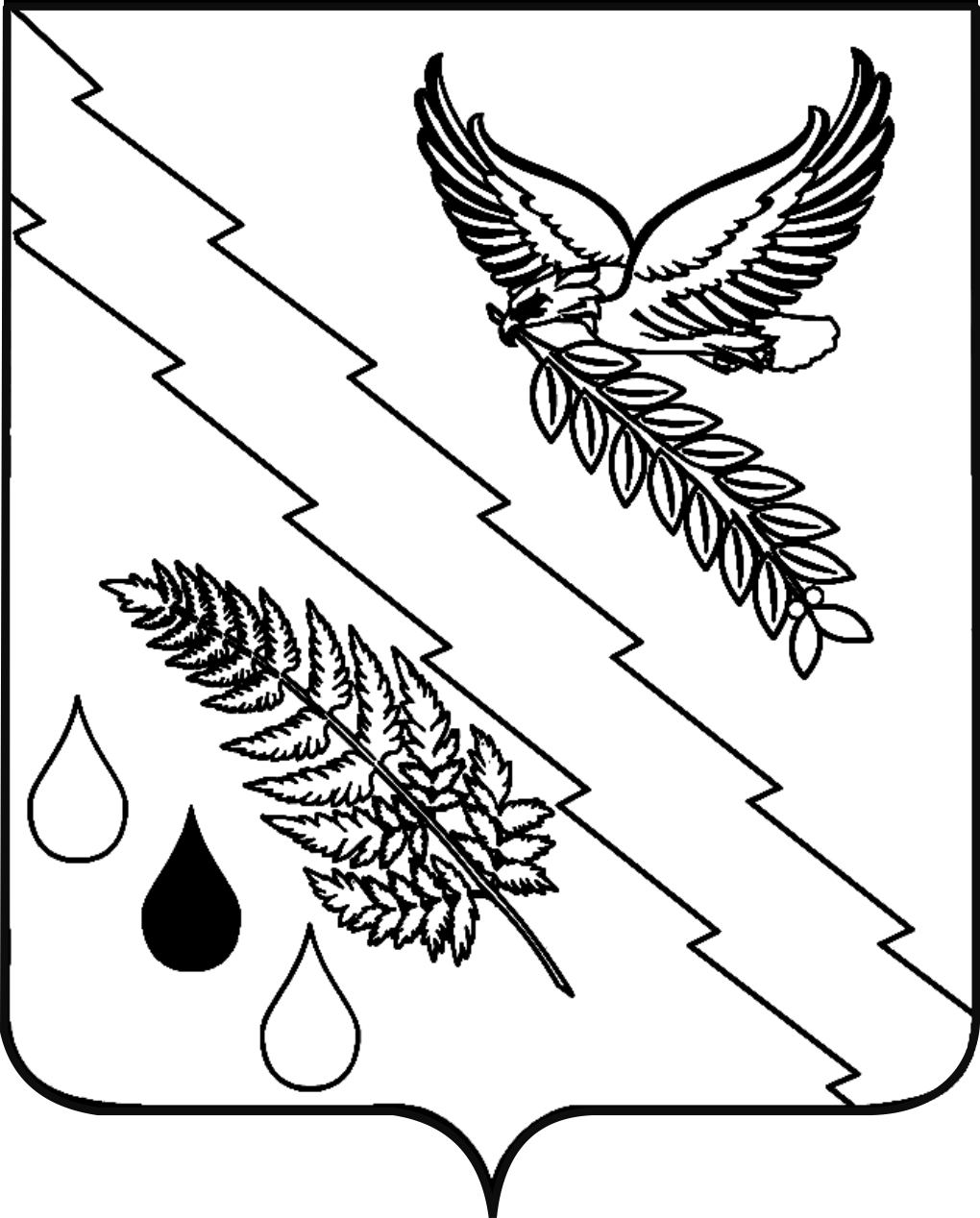 